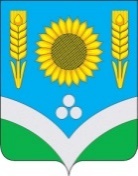 CОВЕТ НАРОДНЫХ ДЕПУТАТОВ            РОССОШАНСКОГО МУНИЦИПАЛЬНОГО РАЙОНАВОРОНЕЖСКОЙ ОБЛАСТИРЕШЕНИЕ51 сессииот 30 августа 2023 года № 346                                                                                         г. РоссошьО внесении изменений в решение Совета народных депутатов Россошанского муниципального района Воронежской области от 24.05.2023 г. № 327 «Об утверждении Положения о порядке размещения сведений о доходах, расходах, об имуществе и обязательствах имущественного характера лиц, замещающих муниципальные должности в органах местного самоуправления Россошанского муниципального района, и членов их семей на официальном сайте Совета народных депутатов  Россошанского муниципального района и предоставления этих сведений средствам массовой информации для опубликования»   В целях приведения муниципального нормативного правового акта в соответствие действующему законодательству, руководствуясь Указом Президента РФ от 08.07.2013 г. № 613 «Вопросы противодействия коррупции», Совет народных депутатов Россошанского муниципального районаРЕШИЛ:1. Внести изменения в решение Совета народных депутатов Россошанского муниципального района Воронежской области от 24.05.2023 г. № 327 «Об утверждении Положения о порядке размещения сведений о доходах, расходах, об имуществе и обязательствах имущественного характера лиц, замещающих муниципальные должности в органах местного самоуправления Россошанского муниципального района, и членов их семей на официальном сайте Совета народных депутатов  Россошанского муниципального района и предоставления этих сведений средствам массовой информации для опубликования», по всему тексту решения и приложения к решению слова «средствам массовой информации» заменив словами «общероссийским средствам массовой информации» в соответствующем падеже.2. Опубликовать настоящее решение в официальном вестнике газеты «Россошанский курьер» и разместить на официальном сайте Совета народных депутатов Россошанского муниципального района в сети Интернет.3.  Настоящее решение вступает в силу после его официального опубликования.4. Контроль за исполнением настоящего решения возложить на главу Россошанского муниципального района Сисюка В.М.Глава Россошанского муниципального района			                                                                В.М. Сисюк